Ședința anuală a președinților și secretarilor generali ai CESE 
și ai consiliilor economice și sociale din Uniunea EuropeanăBucurești, 9 și 10 noiembrie 2022Transformarea provocărilor geopolitice 
într-o poveste de succes a Uniunii Europene:
contribuția societății civile organizateCONCLUZIISocietatea civilă organizată se poziționează în prima linie în abordarea nevoilor în materie de integrare ale oamenilor care fug din calea războiului din Ucraina: bune practici, provocări și perspectiveAgresiunea militară neprovocată și ilegală a Rusiei împotriva Ucrainei, lansată la 24 februarie 2022, a provocat un aflux masiv de refugiați în întreaga Europă. Potrivit Înaltului Comisariat al Națiunilor Unite pentru Refugiați, la începutul lunii noiembrie 2022, în Europa erau înregistrați peste 7,8 milioane de refugiați din Ucraina. CESE și CES naționale felicită UE pentru reacția sa rapidă în vederea atenuării consecințelor umanitare ale războiului. Europa și-a demonstrat solidaritatea cu Ucraina și a activat sistemul de protecție temporară la nivelul UE, acordând o serie de drepturi și garanții persoanelor strămutate din țări din afara UE care au nevoie de protecție imediată. CESE și CES naționale evidențiază, de asemenea, reacția promptă a organizațiilor societății civile. Ele au avut un rol crucial în răspunsul necesar pentru a aborda consecințele umanitare, sociale și economice ale războiului asupra refugiaților în întreaga Europă, în special în țările cele mai afectate de afluxul de refugiați, cum ar fi Polonia, România, Ungaria și Germania, pentru a menționa doar câteva. Datorită unei abordări flexibile și unei cooperări strânse cu autoritățile locale și regionale și cu cetățenii, CESE și organizațiile membrilor CES naționale au oferit asistență umanitară, logistică și medicală persoanelor care fug din calea războiului; acestea au contribuit, de exemplu, la soluționarea deficitului de locuințe pentru refugiați și la găsirea de locuințe pentru familiile strămutate. Cu toate acestea, pe măsură ce războiul continuă, CESE și CES naționale solicită tuturor guvernelor să facă tot ce le stă în putință pentru a se asigura că populația ucraineană care trăiește în zonele de război are acces la bunuri esențiale, în special la apă curată, alimente, medicamente și electricitate. În aceleași timp, acestea avertizează cu privire la riscul de „declin al solidarității” în rândul voluntarilor și al societății în general, în special în contextul înrăutățirii situației economice deja dificile pentru cetățenii UE. Ne reafirmăm angajamentul de a sprijini Ucraina și de a ajuta statele membre să atenueze impactul fluxurilor de refugiați.Este important să se faciliteze accesul refugiaților ucraineni pe piața forței de muncă din UE, și în special accesul femeilor, care reprezintă marea majoritate a acestora. Acest lucru va contribui, de asemenea, la redresarea economică a UE, având în vedere deficitul important de competențe și de forță de muncă ce împiedică creșterea în numeroase sectoare din UE. Prin urmare, recunoașterea calificărilor refugiaților ucraineni, formarea lingvistică, dezvoltarea unei oferte adecvate de formare profesională și disponibilitatea serviciilor de îngrijire a copiilor joacă un rol important. Este la fel de important să se recunoască situația specifică a acestor femei și copii în zonele de conflict și la sosirea în țările-gazdă, inclusiv în ceea ce privește riscurile de exploatare și de violență bazată pe criterii de gen, în special violența sexuală și traficul de persoane.Nu în ultimul rând, va fi necesar să se aibă în vedere sarcina financiară a statelor membre cele mai afectate de afluxul de refugiați, inclusiv la nivel regional și local, și să se acorde sprijin financiar organizațiilor societății civile interesate, care ar trebui, totodată, să fie implicate cu adevărat în programarea și monitorizarea asistenței umanitare de la nivelul UE și de la nivel național.În cele din urmă, sprijinim ferm ideea ca învățămintele desprinse în urma conflictului din Ucraina să fie integrate în politica europeană în domeniul migrației și al azilului. CESE și CES naționale ca parteneri importanți pentru monitorizarea Conferinței privind viitorul EuropeiCESE și CES naționale pledează de mult timp în favoarea unei democrații participative mai puternice în procesul decizional al UE, pentru a asigura o mai bună legătură cu cetățenii UE și pentru a implica societatea civilă în procesul legislativ al UE. Suntem mulțumiți că organizarea Conferinței privind viitorul Europei a avut ca rezultat un exercițiu ascendent inovator, în cadrul căruia cetățenii din întreaga UE și-au putut exprima opiniile. Cele 325 de măsuri pentru atingerea celor 49 de obiective, incluse într-un raport final adoptat în mai 2022, sunt substanțiale și cuprinzătoare. CESE și CES naționale au constituit coloana vertebrală a acestei consultări, au sprijinit desfășurarea a 75 de manifestări, din care 60 % au reunit peste 7 600 de participanți, și au contribuit la recomandările finale. Observăm, în special, că raportul final menționează în mod explicit importanța societății civile organizate în arhitectura democrației europene și sugerează în continuare că UE ar trebui să implice mai mult partenerii sociali și societatea civilă organizată, solicitând, în același timp, „consolidarea rolului instituțional al CESE și capacitarea acestuia în calitate de facilitator și garant al activităților de democrație participativă”. În discursul privind starea Uniunii din 14 septembrie, președinta von der Leyen a recunoscut importanța grupurilor de dezbatere ale cetățenilor și necesitatea de a le transforma într-o caracteristică regulată a vieții democratice.Suntem ferm convinși că o monitorizare tangibilă și transparentă este esențială și că CESE și CES naționale trebuie să fie o parte esențială a acesteia. Ar trebui să asigurăm cea mai puternică implicare posibilă a rețelei noastre în viitoarele grupuri de dezbatere ale cetățenilor, care ar trebui să fie structurate, să devină permanente și instituționalizate. CESE și CES naționale așteaptă cu interes să participe pe deplin la monitorizarea conferinței, aducând valoare adăugată. Ne vom continua activitatea de a face auzită vocea societății civile organizate la nivel european.Consolidarea autonomiei strategice deschise a UE – punctul de vedere al CESE, al CES naționale și al societății civile organizate: sectorul energetic și cel alimentarÎn urma invadării militare a Ucrainei de către Federația Rusă, situația geopolitică a agravat criza energetică în Europa și în întreaga lume. Consecințele războiului asupra aprovizionării cu energie și a prețurilor la energie în UE au accentuat necesitatea de a consolida și de a promova autonomia strategică deschisă a UE în domeniul energiei. Atingerea acestui obiectiv înseamnă în primul rând consolidarea suveranității UE, reducerea la minimum a dependenței UE de furnizori nefiabili sau de state care nu împărtășesc valorile UE și asigurarea securității aprovizionării la costuri „cât mai accesibile” pentru consumatori și întreprinderi. Acest lucru implică mai întâi cooperarea cu țările capabile să furnizeze energie Europei pe termen scurt, fără a crea noi dependențe pe termen lung, iar într-o a doua etapă, restructurarea și dezvoltarea unui sistem energetic al UE pentru a fi mai durabil, în conformitate cu tranziția verde integrată în Pactul verde european și în pachetul „Pregătiți pentru 55”. CESE și CES naționale reiterează faptul că realizarea autonomiei strategice merge mână în mână cu respectarea obiectivelor climatice stabilite la nivelul UE. O aprovizionare cu energie bazată pe surse regenerabile de energie sau pe energie cu emisii scăzute de dioxid de carbon în UE ar contribui în mod semnificativ la securitatea noastră energetică. Prin urmare, potențialul UE privind sursele regenerabile proprii de energie ar trebui valorificat pe scară cât mai largă. În acest context, subliniem că investițiile masive în sisteme energetice inteligente și regenerabile, și în infrastructura de stocare, sunt extrem de importante.Creșterea bruscă a prețurilor la energie a declanșat o inflație masivă în sectorul energetic și în economie, în general, iar un număr tot mai mare de cetățeni sunt afectați de sărăcia energetică în întreaga UE. Prin urmare, este important ca investițiile în eficiența energetică, în sursele regenerabile de energie și în renovările cuprinzătoare ale clădirilor să sprijine grupurile cu cele mai mici venituri. Asigurarea faptului că gospodăriile dispun de mijloacele financiare pentru a investi în producția de energie pentru ele însele (prosumatori) le va permite să contribuie la autonomia strategică în mod individual sau ca parte a comunităților energetice.În cele din urmă, considerăm că dimensiunea socială trebuie luată în considerare în toate măsurile planificate ca parte a tranziției energetice, pentru a nu pune în pericol aprobarea publică a schimbărilor necesare, pentru a asigura o tranziție justă și pentru a permite evoluții pozitive în economie – inclusiv crearea de locuri de muncă – ce vor promova acceptarea socială și asumarea responsabilității tranziției energetice de către cetățeni și întreprinderi în vederea realizării autonomiei strategice. În ceea ce privește întreprinderile, este esențial ca tranziția energetică să fie gestionată astfel încât să se garanteze întotdeauna siguranța aprovizionării la prețuri accesibile; în caz contrar, există riscul de a pierde industrii-cheie care fie se vor închide definitiv, fie se vor deplasa pe continente concurente. Organizațiile societății civile joacă un rol clar în sprijinirea cetățenilor, îndeosebi a celor mai vulnerabili, a consumatorilor și a întreprinderilor în vederea realizării unei tranziții energetice juste. Acestea pot oferi sprijin de urgență destinat persoanelor aflate în situația cea mai critică, inclusiv IMM-urilor sau industriilor mari consumatoare de energie. Ele sunt implicate în ample campanii de informare pentru a sprijini economiile de energie și reducerea consumului de gaze. În ceea ce privește sectorul alimentar, potrivit unei publicații recente a Parlamentului European, disponibilitatea alimentelor nu este o problemă actuală în UE, ci, din cauza creșterii prețurilor la produsele agricole și la factorii de producție pentru producția alimentară, accesibilitatea produselor alimentare este o problemă din ce în ce mai mare, în special pentru gospodăriile cu venituri mici. Chiar și înainte de războiul din Ucraina, CESE și CES naționale au propus consolidarea autonomiei strategice a UE aplicate sistemelor alimentare.Reiterăm definiția acestui concept, bazată pe producția de alimente, forța de muncă și comerțul echitabil, cu scopul de a asigura securitatea alimentară și sustenabilitatea pentru toți cetățenii UE printr-o aprovizionare cu alimente echitabilă, sănătoasă, durabilă și rezilientă. Pentru a realiza acest lucru, propunem o serie de măsuri.Pentru a evita dependența de monopolul furnizorilor de anumite bunuri sau factori de producție agricolă, reiterăm apelul nostru la o examinare a securității alimentare în UE. Propunem reducerea dependenței noastre de factorii de producție agricolă. CESE și CES naționale pledează pentru o mai mare diversificare a sistemelor alimentare ale UE, printre care agricultura ecologică, magazinele agricole, agricultura urbană și sprijinirea abordării „local pentru nivelul local”.Pentru a consolida reziliența alimentară a UE, solicităm lanțuri scurte de aprovizionare și gestionarea inteligentă a stocurilor alimentare. Pentru a asigura implicarea structurată a societății civile și a părților interesate din cadrul lanțului de aprovizionare cu alimente, reamintim recomandarea noastră de a analiza opțiunea de a crea un Consiliu European al Alimentației, care ar putea contribui la evaluarea riscurilor din cadrul lanțului de aprovizionare cu alimente.Provocările geopolitice cu care se confruntă în prezent UE reprezintă atât o oportunitate de a consolida atitudinea fermă a UE pe scena mondială, cât și de a consolida coeziunea sa economică și socială. CESE și CES naționale subliniază că, pentru a face față acestor provocări, vocea societății civile organizate europene este esențială. Prin urmare, este deosebit de important ca CES naționale să fie implicate în mod real în procesul de elaborare a politicilor și să li se acorde timp suficient pentru a-și exprima opiniile cu privire la propunerile legislative. Pentru a depăși crizele actuale, Uniunea Europeană trebuie să se bazeze pe dialogul social la toate nivelurile, precum și pe dialogul civil.____________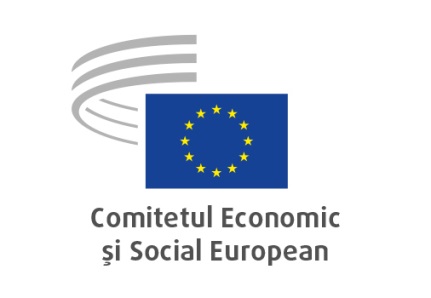 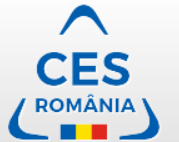 